Southeast Region 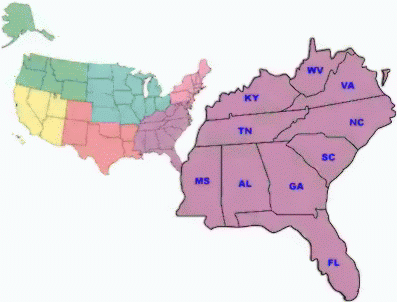 